Marie Antoinette ( /məˈriː æntwəˈnɛt/ or /æntwɑːˈnɛt/; French pronunciation: [maʁi ɑ̃twanɛt]; baptised Maria Antonia Josepha Johanna (or Maria Antonia Josephina Johanna[1]); 2 November 1755 – 16 October 1793) was an Archduchess of Austria from 1755 to 1770, aDauphine of France from 1770 to 1774 and the Queen of France and of Navarre from 1774 to 1792. She was the fifteenth and penultimate child of Holy Roman Emperor Francis I. and Empress Maria Theresa.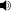 In April 1770, on the day of her marriage to Louis-Auguste, Dauphin of France, she subsequently became Dauphine of France. Marie Antoinette assumed the title of Queen of France and of Navarre when her husband, Louis XVI of France, ascended the throne upon the death of Louis XV in May 1774. After seven years of marriage, she gave birth to a daughter, Marie-Thérèse Charlotte, the first of four children.Initially charmed by her personality and beauty, the French people generally came to dislike her, accusing "L'Autre-chienne" (a pun in French playing with the words "Autrichienne" meaning Austrian (woman) and "Autre-chienne" meaning Other bitch) of being profligate, promiscuous,[2] and of harboring sympathies for France's enemies, particularly Austria, her country of origin.[3] The Necklace incident further ruined her reputation. Although she was completely innocent in this affair, she became known asMadame Déficit.The royal family's flight to Varennes had disastrous effects on French popular opinion, Louis XVI was deposed and the monarchy abolished on 21 September 1792; the royal family was subsequently imprisoned at the Temple Prison. Nine months after her husband's execution, Marie Antoinette was herself tried, convicted of treason, and executed by guillotine on 16 October 1793.Even after her death, Marie Antoinette is often considered to be a part of popular cultureand a major historical figure,[4] being the subject of several books, films and other forms of media. Some academics and scholars have deemed her frivolous and superficial, and have attributed the start of the French Revolution to her; however, others have claimed that she was treated unjustly and that views of her ought be more sympathetic.[5][6][7]